АДМИНИСТРАЦИЯ ГОРОДА ИШИМАПОСТАНОВЛЕНИЕ 10 июля 2017 г.                                                                                              №  653О внесении изменений в постановлении администрации города Ишима от 03.06.2013 № 654 «Об утверждении Порядка комплексного сопровождения инвестиционных проектов, реализуемых и (или) планируемых к реализации в муниципальном образовании город Ишим»В соответствии с распоряжением Правительства Тюменской области от 21.02.2013 № 248-рп «Об утверждении Регламента комплексного сопровождения инвестиционных проектов, реализуемых и (или) планируемых к реализации в Тюменской области», в целях инвестиционной привлекательности, создания благоприятных условий для ведения предпринимательской и инвестиционной деятельности:Внести в постановление администрации города Ишима от 03.06.2013 № 654 «Об утверждении Порядка комплексного сопровождения инвестиционных проектов, реализуемых и (или) планируемых к реализации в муниципальном образовании город Ишим» следующие изменения:пункт 3.2, раздела 3 приложения к постановлению после слов «с объемом инвестиций свыше 300 миллионов рублей» дополнить словами «, а также инвестиционные проекты, инициируемые субъектами, не являющимися субъектами малого и среднего предпринимательства с общим объемом инвестиций до 300 миллионов рублей».пункт 3.6, раздел 3 приложения к постановлению дополнить абзацем, следующего содержания: «В рамках заключенного соглашения о сотрудничестве, срок рассмотрения администрацией городского округа город Ишим в случае, если подготовка ответа не требует дополнительных запросов и времени для проработки, составляет семь рабочих дней со дня поступления обращения. Максимальный срок рассмотрения обращений инвесторов не превышает четырнадцать рабочих дней со дня поступления обращения.пункт 3.7, раздела 3 приложения к постановлению изложить в следующей редакции:«3.7. Администрация формирует и осуществляет ведение Реестра реализуемых инвестиционных проектов. Один раз в полугодие в срок до 15-го числа месяца, следующего за отчетным периодом направляет информацию по инфраструктурным площадкам, а также по инвестиционным проектам, реализуемым в муниципальном образовании, в Департамент инвестиционной политики и государственной поддержки предпринимательства Тюменской области или Фонд «Инвестиционное агентство Тюменской области (в зависимости от того, на сопровождении у какого органа находятся проекты).Опубликовать настоящее постановление в сетевом издании «Официальные документы города Ишима» (http://ishimdoc.ru) и разместить на официальном сайте муниципального образования город Ишим.Контроль за исполнением настоящего постановления возложить на первого заместителя Главы города.Глава города                                                                                         Ф.Б. Шишкин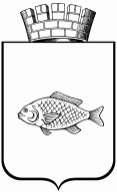 